Всероссийский конкурс «Дистанционный урок»Методическая разработка «Сказка-подсказка о Правой и Левой ручках» для детей дошкольного возраста.Автор: Грачева Юлия Вениаминовна, воспитательМуниципальное бюджетное дошкольное образовательное учреждение
центр развития ребенка детский сад № 5 муниципального образованияУсть-Лабинский районСсылка на разработкуhttp://gracheva-yuliya.ru/video/404-skazka-podskazka-o-pravoy-i-levoy-ruchkah.html Пояснительная записка:  Дети зачастую путают право и лево. Стоит ли на это обращать внимание? Подумаешь! Со временем ребенок  научится отличать правую руку от левой. Но психологи и педагоги настаивают на том, что процесс нельзя пускать на самотек. Для ребёнка простой вопрос «В какую сторону повернул паровоз?» может стать настоящим испытанием. Если ребенок путает левую и правую сторону, то ему сложно ориентироваться на местности, в пространстве, особенно по устным инструкциям, и в школе могут возникнуть проблемы с обучением. В целом, исследования показывают, что навыки ориентирования в пространстве тесно связаны с развитием мышления и речи, поэтому, не развивая эти навыки, мы тормозим интеллектуальное развитие ребенка.          Легче всего научить дошкольника ориентироваться в пространстве во время веселых игр, занятий, а так же в повседневной жизни в игровой форме. Например, предложить  ребенку взять с полки книжку, которая стоит справа от робота, поручить открыть левый  ящик, надеть носок на левую руку, а варежку на правую ногу, такая путаница сделает задание забавным,  которые ребенка непременно заинтересуют. Если навыки еще не наработаны и не автоматизированы, рекомендую применять разные типовые подсказки. Обязательно называйте, в какой руке ребенок держит карандаш, когда он рисует. Также на ведущую руку ребенка можно надеть часы, колечко или браслет, так ему будет легче запомнить, где лево, а где право. Надевайте ребенку  аксессуар каждый раз, когда он пишет графические диктанты по клеточкам. Многие дети учатся определять направления движения, слушая навигатор в машине их родителей. Предложите ребенку поиграть в такую игру. Вы навигатор, а ребенок машина. «Через пять шагов поверни налево, через три шага поверни направо». Обращайте внимание детей во время прогулки на маршрут: «сейчас мы повернем направо», «слева от нас проехал автобус», " справа от нас растет пышная ель". Если ребёнок уже умеет читать, то поможет следующий  приём: первая буква любого слова на русском языке всегда слева, а последняя — всегда справа. Чем чаще, мы будем упоминать эти понятия, которые нужно запомнить, тем лучше.           Предлагаю вашему вниманию авторскую сказку – подсказку. Дети в дошкольном возрасте особенно любят сказки запоминают их и эмоционально реагируют на сказочных героев. Я считаю, что такой прием логичен и приемлем для дошкольного дистанционного обучения детей. Данный материал будет полезен всем, кому интересны развивающие занятия с детьми дошкольного возраста, как в детских садах, так и в частных центрах, в домашних условиях.Цель: научить различать правую и левую руки. Задачи:Образовательные: - учить различать и называть пространственные отношения: справа – слева, упражнять детей в определении правой руки и правой стороны; левой руки и левой стороны.Развивающие:- формирование у детей умений ориентироваться на плоскости и в пространстве, - формирование знаний и умений различать лево и право,- развивать внимание, логическое мышление.Воспитательные: - воспитывать интерес к прослушиванию сказки,- формирование положительного отношения к совместной деятельности, умения работать в коллективе дистанционно.1 этап: Введение в игровую ситуацию (организация детей).Игра «Приветствие». Здравствуйте ребята! Мы с вами не можем сейчас поздороваться и пожать друг другу руки.  Но вы можете мне помахать правой ручкой! Привееет, привет, всем привет! А какой ручкой вы мне махали? Правой. Все люди, когда здороваются, протягивают друг другу при встречи именно правую руку.  Обязательно, сегодня потренируйтесь. Поздоровайтесь за руку с пришедшей с работы мамой, приехавшей в гости бабушкой и т.д. протяните правую руку, и пусть вам в ответ пожмут ее правой рукой. Одним словом, используйте любую подходящую ситуацию, чтобы лишний раз потренироваться. Формирование у детей внутренней мотивации к деятельности.Игровое упражнение.  Ребята, легко ли вам определять направления: направо и налево? Посмотрите внимательно на картинку. По центру нарисованы ваши ручки, а слева и права  разные игрушки. Попробуем вместе определить, с какой стороны находится каждая игрушка. 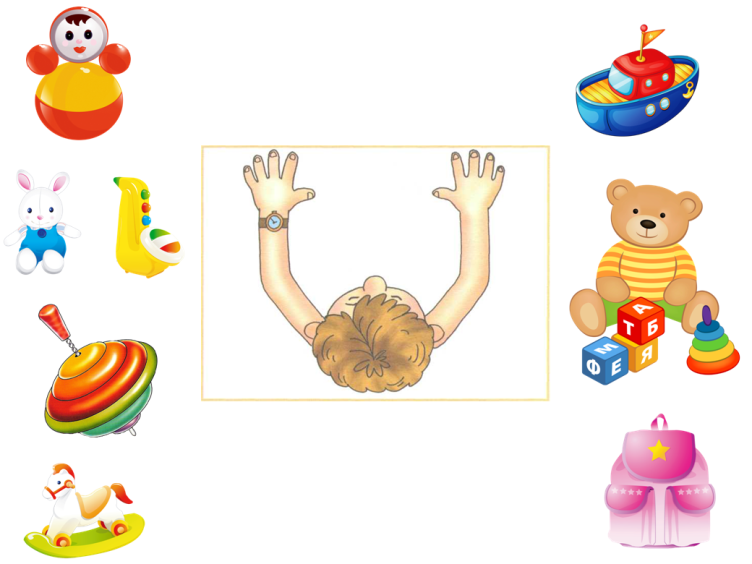 (Воспитатель спрашивает, где игрушка у детей в разброс. Например, где находится лошадка, затем с какой стороны кораблик и т.п.)Воспитатель: Ребята, а сейчас положите ручки на стол перед собой. И попробуйте определить и назвать, что от вас находится справа, а что слева. Чтобы определить направление правильно, нужно знать, какая у вас рука правая, а какая левая.Как определить, какая правая рука? Посмотрите на картинку, у мальчика на левой руке часы, это и будет ваш ориентир. 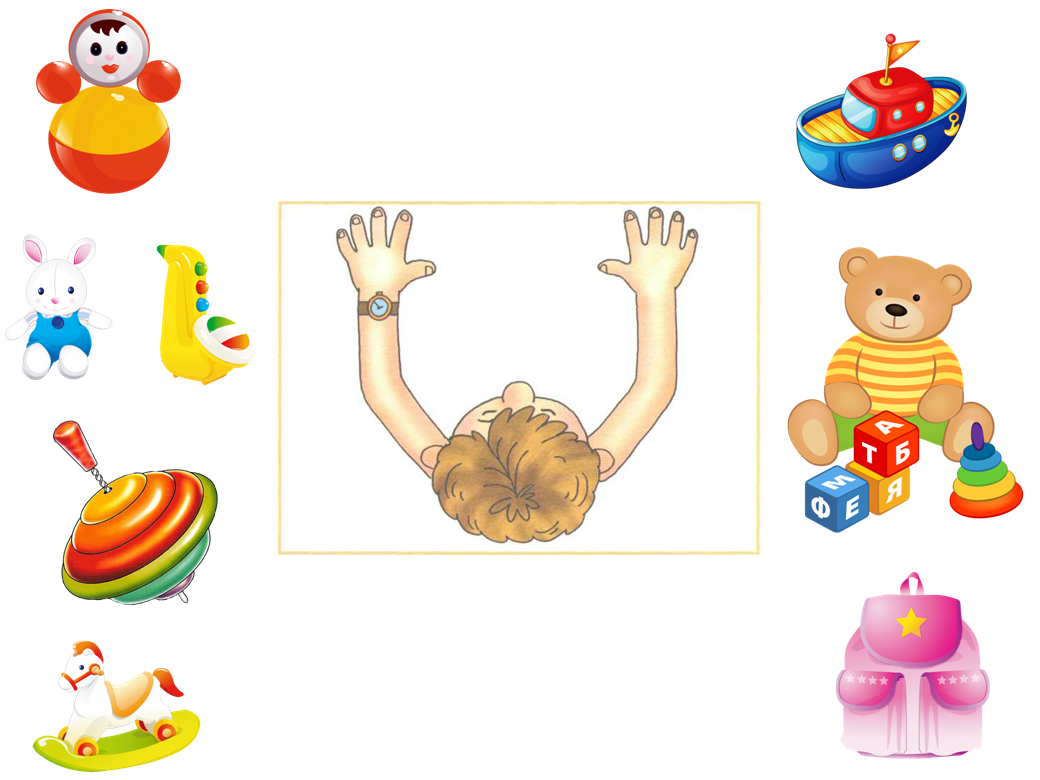 Поднимите все левую руку. Молодцы! Теперь вытяните левую руку. Если вытянуть левую руку в сторону,  она указывает направление налево. И всё, что находится по левую руку от вас, - находится слева. Кто хочет первым нам рассказать, что находится от вас слева? Отлично, с этим заданием вы ловко справились, а теперь опишите, что находится от вас справа.Гимнастика для глаз. (Движения глаз в соответствии с текстом)- Ребята, предлагаю все нам выполнить гимнастику для наших глаз. Чтобы они не уставали и были здоровыми.Мы гимнастику для глазВыполняем каждый раз.Моргать обоими глазамиВправо, влево, кругом, вниз,Повторять ты не ленись.Широко открой глаза.Сильно мы зажмуримсяИ разок прищуримся…Укрепляем мышцы глаза.Видеть лучше будем сразу.2 этап: Осуществление образовательного процесса- Ребята! Сегодня, я приготовила для вас сказку-подсказку о Правой и Левой ручках.Жили - были две ручки, одна и вторая. Одна была выдумщицей - веселая и активная. Любила рисовать, писать, пилить, вышивать... А вторая ручка была всегда грустная, пассивная и любила поспать. Однажды человек захотел кушать и обратился ко второй ручки - "Помоги мне ложку держать!", но она отказалась. Нееет, я не хочу. Тогда человек обратился к другой ручки, она, конечно же, согласилась, взяла ложку и накормила человека. Почему же ты не помогла человеку, он мог остаться голодным и заболеть? -спросила веселая ручка у грустной. Но она в ответ только что-то фыркнула и отвернулась. Ты ПРАВА, сказал человек, теперь я буду называть тебя моя ПРАВАЯ рука и подарил ей красную ленточку. Вторая ручка тоже захотела подарок. Но человек сказал, нет-нет, ты ЛЕНИВАЯ рука, я буду называть теперь тебя - моя ЛЕВАЯ рука. С тех пор ЛЕВАЯ рука во всем помогает ПРАВОЙ, наверное, все еще хочет получить подарок...3 этап: Детская рефлексия по итогам деятельностиРебята, вам понравилась сказка? А что необычного в этой сказке?
Что вам больше понравилось? Что вы узнали нового?Почему человек назвал правую ручку Правой? Потому что она была права.Почему же человек назвал левую ручку Левой? От слова ЛЕНИВАЯ - Левая. Ребята, обведите на альбомном листе сначала свою левую ручку, а потом правую. И не забудьте правой ручке дорисовать красную ленточку. 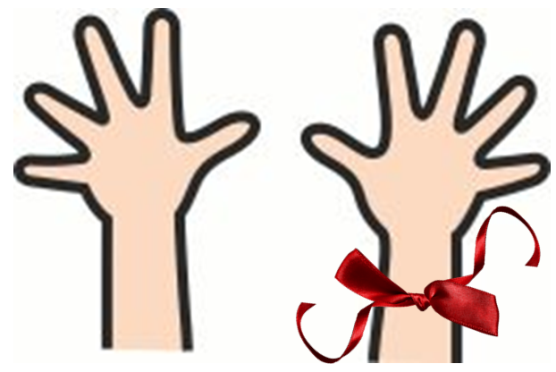 Я с вами прощаюсь. Вы не забыли, какой рукой вы можете мне помахать до свидания? Все верно! Правой! До встречи!Рекомендации для родителей: Я рекомендую показать детям мое видео - занятие с мультипликацией  или попробовать самим рассказать сказку подсказку о том, как научить ребенка не путать правую и левую ручки. Прочитав ребенку сказку-подсказку, повяжите ему на правую руку красную ленточку. Такой прием поможет ему без труда запомнить, где права, а где лево. Предложите ребенку ориентироваться, где левая, а где правая рука по красной ленточке на руке. Удачи вам!